第５３回 関東甲信越静社会教育研究大会山梨大会（兼　山梨県社会教育研究大会）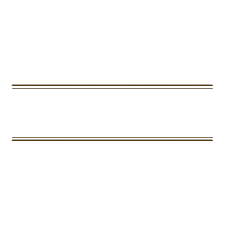 大会の成功にむけて皆様方の御支援をお願いします。広告掲載協賛金募集要項１　趣　　旨第５３回関東甲信越静社会教育研究大会山梨大会が甲府市で開催されることを機に、社会教育関係者が、改めて生涯学習・社会教育の重要性等について地域住民、企業、団体等に周知するとともに、本大会について広報し、大会運営に必要な資金面での理解と協力を得ることで、県内各界が一体となった大会を実施する。２　募集対象　　企業、団体、個人等３　募集期間　　令和３年１１月１日（月）　～　令和４年７月２９日（金）４　広 告 種　　【紙　面】　Ａ４版　横１７０　×　縦２６５（mm）　【印　刷】　白黒印刷【広　告】　ご芳名・連絡先の他、図、ロゴ、写真等（ＰＣデータ可）　５　規格、広告協賛金等６　掲 載 誌・第５３回関東甲信越静社会教育研究大会山梨大会の当日参加者全員に配布する大会冊子の巻末に「協賛企業・団体・個人等一覧」として掲載する。　　・大会冊子は、協賛金をいただいた広告主の皆様に１冊ずつ頒布する。７　バナー広告掲載　　・協賛金（８万円）の広告主は、山梨大会ホームページにバナー広告を掲載することができる。８　申込書と広告原稿　　・「広告掲載協賛申込書」と広告原稿を担当者に渡す。　　・広告原稿の提出は、メール添付（データ＋PDF）、または版下（紙）を送付。９　協賛金の納入　　・申込書受理後、請求書を送付するので、記載されている指定口座に納入。　　・振込手数料は受取人（主催者）負担。手数料を差し引いた金額をお振り込みいただく。　　・口座振込が基本だが、現金による入金も可能。番号規　　　格サイズ（mm）協賛金①Ａ４　1ページ横１７０×縦２６５８万円②Ａ４　1／２ページ横１７０×縦１３０４万円③Ａ４　1／４ページ横１７０×縦６５２万円④Ａ４　1／８ページ横８５×縦６５１万円